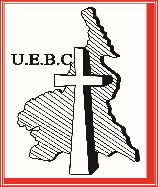 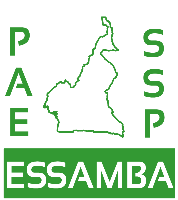 SITUATION SOCIOECONOMIQUE DU CANDIDATSituation sociale de la famille1. Nom et prénom de la Mère : ___________________________________________________2. Situation sociale de la mère :         Travailleur         Sans emploi          Ménagère         Autonome          Autre --------------------------3. Profession de la mère (Si elle travaille) : ____________________________________________4. Etat civil :          Mariée        Divorcée        Séparée        Célibataire          Veuve           Décédée           5. Votre mère est-elle en situation de handicap ?                     Oui            Non  Si oui veuillez préciser son handicap : ____________________________________________6. Contact de la mère : ______________________________________7. Nom et prénom du Père : _____________________________________________________8. Situation sociale du père :         Travailleur         Sans emploi          Autonome                                 Autre ________________9. Profession du père (S’il travaille) : ____________________________________________10. Etat civil :          Marié         Divorcé         Séparé         Célibataire         Veuve         Décédé         11. Votre père est-il en situation de handicap ?             Oui            Non  Si oui veuillez préciser votre handicap : ____________________________________________12. Contact du père : ______________________________________13. Nombre de frères et sœurs : ____________________________14. Etes-vous une personne en situation de handicap ?             Oui            Non  Si oui veuillez préciser votre handicap : ____________________________________________Situation Économique de la familleNombre de frères et sœurs scolarisés : _____________________Nombre de frères et sœurs qui ont une source de revenus : _________________________Personnes qui ont pris ou qui prennent en charge les frais de scolarité de vos frères et pour vous-même : (noms et liens de parenté)i.________________________________________  iii.___________________________________ii.________________________________________  iv.___________________________________4. Avez-vous à un moment donné arrêté vos études ? : Oui                Non  Si oui pourquoi ? ____________________________________________________________________________________________________________________________________________________6. Avez-vous déjà au à faire des petits jobs pour payer vos frais de scolarité ?             Oui                                Non  Si oui lesquelles :__________________________________________________________________________